Уважаемые родители!Независимая оценка качества условий осуществления образовательной деятельности— это форма общественного контроляЦель: - Предоставление получателям образовательных услуг информации о качестве оказания услуг.Повышение качества условий осуществления образовательной деятельности.-	Изучение мнения родителей об условиях осуществления образовательной деятельности.Показатели:Открытость и доступность информации об образовательной организации. Комфортность условий предоставления услуг. Доступность услуг для инвалидов. Доброжелательность, вежливость работников образовательной организации. Удовлетворенность условиями оказания услуг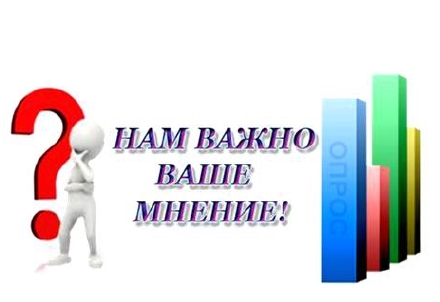 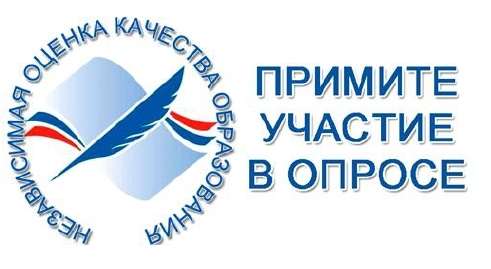 Примите участие в анкетировании и оцените доброжелательность, вежливость работников детского сада, а также качество условий осуществления образовательной деятельности организации, в которой воспитывается Ваш ребёнок.Ваше участие в независимой оценке будет способствовать:получению объективных данных о состоянии системы образования; обеспечению открытости и доступности;-	повышению качества деятельности образовательной организацииКак принять участие?ИНСТРУКЦИЯДля того, чтобы принять участие в независимой оценке качества условий осуществления образовательной деятельности детского сада, необходимо:Зайти по ссылке Ссылка на онлайн-анкеты и QR-код https://anketolog.ru/education_murmansk  на Интернет-платформе не требуется внесение персональных данных.Выбрать Муниципальное образование и детский сад, который Вы хотите оценить.Заполнить онлайн-анкету для участия в независимой оценке качества условий осуществления образовательной деятельности организации.Вопросы уже содержат варианты ответов - вам нужно будет только выбрать наиболее соответствующий вашему мнению.Требуемое время для анкетирования — 5-10 минут. QR-код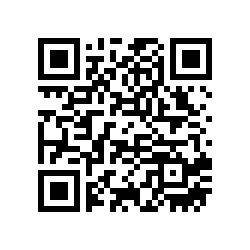 